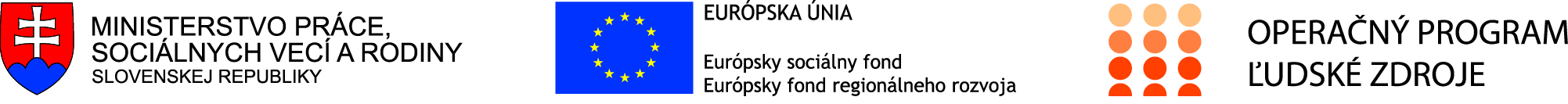 Formulár príkladov dobrej praxe  a) 	Názov projektuPraxou k zamestnaniu 2Názov operačného programuĽudské zdrojeKód výzvy a ITMS2014+ kód projektuOP ĽZ NP 2019/2.1.1/02                                                                  kód ITMS2014+:   312021X470Názov prioritnej osi, investičnej priority a špecifického cieľa2 Iniciatíva na podporu zamestnanosti mladých ľudí 2.1 Trvalo udržateľná integrácia mladých ľudí, najmä tých, ktorí nie sú zamestnaní, ani nie sú v procese vzdelávania alebo odbornej prípravy, na trh práce, vrátane mladých ľudí ohrozených sociálnym vylúčením a mladých ľudí z marginalizovaných komunít, vrátane vykonávania systému záruk pre mladých ľudí 2.1.1 Zavedením záruky pre mladých nezamestnaných ľudí (UoZ), ktorí patria k NEET, zvýšiť zamestnanosť, zamestnateľnosť a účasť mladých ľudí na trhu práceMiesto realizácie projektu (mesto/okres/samosprávny kraj) Trnavský kraj, Trenčiansky kraj, Nitriansky kraj, Banskobystrický kraj, Žilinský kraj, Prešovský kraj, Košický krajČasový rámec realizácie projektu (dátum začatia a dátum ukončenia realizácie projektu:  ddmmrrrr – ddmmrrrr) 20.8.2019 - 31.08.2023 Rozpočet projektu (celkové náklady na projekt a výška  poskytnutého nenávratného finančného príspevku)29 999 996,00 EURKontaktné údaje prijímateľa (názov a sídlo prijímateľa, meno kontaktnej osoby pre projekt,  telefón, fax, e-mail, webová stránka)Ústredie práce, sociálnych vecí a rodiny Špitálska 8, 812 67 Bratislava Slovenská republikaMgr. Martina Darovcová02/2 0455 904martina.darovcova@upsvr.gov.skwww.upsvar.skCiele projektu  (uveďte kľúčové slová)Získanie alebo zvýšenie a prehlbovanie odborných zručností, vedomostí a praktických skúseností mladých ľudí do 29 rokov veku, ktoré zodpovedajú najmä ich dosiahnutému stupňu vzdelania v formou mentorovaného zapracovania a praxe u zamestnávateľa, ktorý vytvorí pracovné miesto za účelom umiestnenia sa a udržania sa na trhu práce. Cieľové skupiny (uveďte kľúčové slová) uchádzači o zamestnanie vo veku do 29 rokov (29 rokov mínus 1 deň) vedení v evidencii UoZ úradov  minimálne 1 mesiac, ktorí nie sú zamestnaní, nepokračujú v procese vzdelávania, ani sa nezúčastňujú na odbornej príprave (not in employment, education or training – tzv. NEET)Stručný opis projektu: (max. 50 riadkov)CieleMladí ľudia patria medzi znevýhodnené skupiny obyvateľstva, ohrozené rizikom chudoby a sociálnym vylúčením práve v dôsledku ich nezamestnanosti. V prípade mladých nezamestnaných vo veku do 29 rokov, často nastáva problém z dôvodu nedostatku praktických skúseností. Mladí ľudia mnohokrát nemajú možnosť získať pracovné návyky a zručnosti, ktoré sú pre uplatnenie sa na trhu práce nevyhnutné, pretože sa im nepodarí po absolvovaní štúdia nájsť si zamestnanie. Zamestnávatelia vyhľadávajú pracovníkov s niekoľko ročnou praxou, ktorú mladý človek nemá kde nadobudnúť. Pre týchto UoZ sú určené finančné príspevky, vďaka ktorým získajú pracovné zručnosti a návyky, ako aj prax. Pre mnohých je to krok vpred po dlhej dobe bez zamestnania.Posilnenie postavenia mladých ľudí a vytvorenie priaznivých podmienok, aby mohli rozvíjať svoje schopnosti a pracovať, je z hľadiska zdravého hospodárskeho a sociálneho rozvoja štátu nevyhnutné. Je veľmi dôležité, aby sa každému mladému jednotlivcovi poskytla možnosť využiť svoj potenciál a prispieť tak k sociálnej súdržnosti a trvalo udržateľnému rozvoju spoločnosti. Nezamestnanosť mladých môže často vyúsťovať do dlhodobej nezamestnanosti, či pasivity.V rámci jednotlivých samosprávnych krajov stále pretrvávajú výrazné regionálne rozdiely ekonomického potenciálu, ktoré majú za následok diferencovanú mieru nezamestnanosti a nedostatok pracovných príležitostí. Nedostatok pracovných príležitostí ovplyvňuje možnosť získania pracovných skúseností potrebných pre uplatnenie sa na trhu práce. K zmierneniu vývoja v nezamestnanosti dochádza zvýšením motivácie zamestnávateľov vytvárať nové pracovné miesta a udržať existujúce pracovné miesta, podporou rozvoja miestnej a regionálnej zamestnanosti, podporou mobility za prácou, získavaním pracovných skúseností a odborných zručností mladých ľudí v konkrétnom pracovnom prostredí.Cieľom Národného projektu Praxou k zamestnaniu 2 je podporiť získanie alebo zvýšenie a prehĺbenie odborných zručností, vedomostí a praktických skúseností mladých ľudí do 29 rokov veku, ktoré zodpovedajú ich dosiahnutému stupňu vzdelania formou mentorovaného zapracovania a praxe u zamestnávateľa, ktorý vytvorí pracovné miesto za účelom ich umiestnenia a udržania sa na trhu práce. Splnenie stanoveného cieľa sa zabezpečí poskytovaním finančných príspevkov na mentorované zapracovanie a prax u zamestnávateľa, ktorý na tento účel vytvorí pracovné miesto na dobu minimálne 6 mesiacov, resp. na neurčitý čas a uzatvorí s UoZ pracovný pomer v rozsahu ustanoveného týždenného pracovného času alebo v rozsahu polovice ustanoveného týždenného pracovného času, pričom finančné príspevky sa poskytujú mesačne najviac počas 9 mesiacov. Plánované aktivity (max. 15 riadkov)Hlavná aktivita 1Podpora praxe ako súčasti pracovného pomeru mladého nezamestnaného NEET pri využití mentoringu Podporné aktivity:Riadenie projektuPublicita a informovanosť Plánované publikácie zamerané na šírenie výsledkov projektu, webové stránky alebo iné plánované aktivityPublicita a informovanosť bude zabezpečená počas celého obdobia trvania realizácie projektu a bude sa riadiť Manuálom pre informovanie a komunikáciu pre prijímateľov v rámci EŠIF (2014-2020) pre Operačný program Ľudské zdroje.